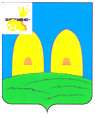 СОВЕТ ДЕПУТАТОВЛИПОВСКОГО СЕЛЬСКОГО ПОСЕЛЕНИЯРОСЛАВЛЬСКОГО РАЙОНА СМОЛЕНСКОЙ ОБЛАСТИРЕШЕНИЕот  31 августа 2020 года   № 21О внесении изменений в Устав Липовского сельского поселения Рославльского района Смоленской областиПринято Советом депутатов Липовского сельского поселения Рославльского района Смоленской области31.08.2020 г.В целях приведения Устава Липовского сельского поселения  Рославльского района Смоленской области  в  соответствие с федеральным и областным законодательством, Совет депутатов Липовского сельского поселения Рославльского района Смоленской областиР Е Ш И Л:1. Внести в Устав Липовского сельского поселения Рославльского района Смоленской области следующие изменения:1) часть 1 статьи 7 изложить в следующей редакции:«1. Изменение границ сельского поселения, преобразование сельского поселенияосуществляется областным законом в соответствии с требованиями, предусмотренными статьями 11-13 Федерального закона «Об общих принципах организации местного самоуправления в Российской Федерации».»;2) в статье 22 после слов «установленных областным законом» дополнить словами «от 19.12.2019 № 139-з»;3) статью 29 дополнить частью 1.1 следующего содержания:«1.1. Депутату для осуществления своих полномочий на непостоянной основе гарантируется сохранение места работы (должности) на период, продолжительностью в совокупности четыре рабочих дня в месяц.»;4) статью 30 дополнить частью4.1следующего содержания:«4.1. Осуществляющий свои полномочия на постоянной основеГлава муниципального образования не вправе:1) заниматься предпринимательской деятельностью лично или через доверенных лиц;2) участвовать в управлении коммерческой или некоммерческой организацией, за исключением следующих случаев:а) участие на безвозмездной основе в управлении политической партией, органом профессионального союза, в том числе выборным органом первичной профсоюзной организации, созданной в сельском поселении, аппарате избирательной комиссии сельского поселения, участие в съезде (конференции) или общем собрании иной общественной организации, жилищного, жилищно-строительного, гаражного кооперативов, товарищества собственников недвижимости;б) участие на безвозмездной основе в управлении некоммерческой организацией (кроме участия в управлении политической партией, органом профессионального союза, в том числе выборным органом первичной профсоюзной организации, созданной в сельском поселении, аппарате избирательной комиссии сельского поселения, участия в съезде (конференции) или общем собрании иной общественной организации, жилищного, жилищно-строительного, гаражного кооперативов, товарищества собственников недвижимости) с предварительным уведомлением Губернатора Смоленской области в порядке, установленном областным законом;в) представление на безвозмездной основе интересов сельского поселения в Совете муниципальных образований Смоленской области, иных объединениях муниципальных образований, а также в их органах управления;г) представление на безвозмездной основе интересов сельского поселения в органах управления и ревизионной комиссии организации, учредителем (акционером, участником) которой является сельское поселение, в соответствии с муниципальными правовыми актами, определяющими порядок осуществления от имени сельского поселения полномочий учредителя организации либо порядок управления находящимися в муниципальной собственности акциями (долями в уставном капитале);д) иные случаи, предусмотренные федеральными законами;3) заниматься иной оплачиваемой деятельностью, за исключением преподавательской, научной и иной творческой деятельности. При этом преподавательская, научная и иная творческая деятельность не может финансироваться исключительно за счет средств иностранных государств, международных и иностранных организаций, иностранных граждан и лиц без гражданства, если иное не предусмотрено международным договором Российской Федерации или законодательством Российской Федерации;4) входить в состав органов управления, попечительских или наблюдательных советов, иных органов иностранных некоммерческих неправительственных организаций и действующих на территории Российской Федерации их структурных подразделений, если иное не предусмотрено международным договором Российской Федерации или законодательством Российской Федерации.».2. Настоящее решение подлежит официальному опубликованию после его государственной регистрации в Управлении Министерства юстиции Российской Федерации по Смоленской области и вступает в силу со дня его официального опубликования в газете «Рославльская правда».Глава муниципального образованияЛиповского сельского поселенияРославльского района Смоленской областиГ.И.Мамонтов